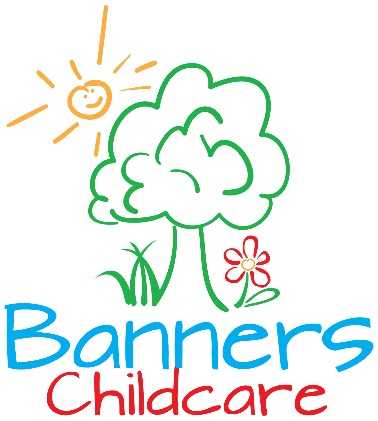 Child’s Name:___________________________________Drinks _____ ounces of ___________________________				(Type of formula- if breastmilk, Write breastmilk)Every ________ Hours. Parent Signature: ________________________  Date: ________